Lancaster Seventh-Day Adventist ChurchA House of Prayer for All People 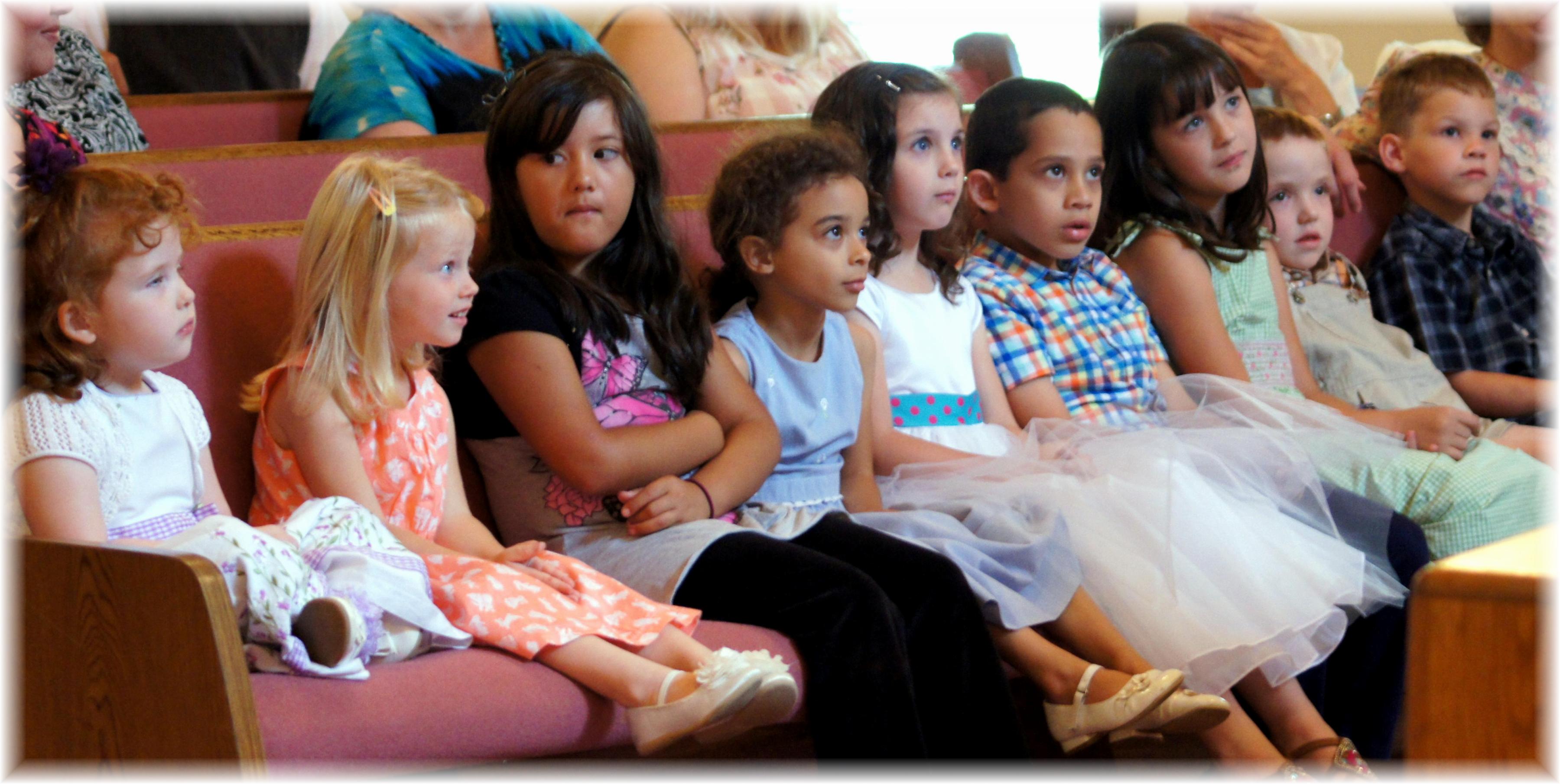 Children’s Story  ~~  July 12, 2014